Конспект по теме: «Троллейбус времени»Задачи:1. Выявление творческого потенциала в педагогическом коллективе, умениевырабатывать единое мнение.2. Совершенствование педагогического мастерства и профессионализмавоспитателей. Обмен педагогического опыта между коллективами детскихсадов.3. Способствование творческому поиску, креативности.Ход занятияI. Вступительная частьОрганизатор: мы продолжаем чествовать великий День Победы! Многие улицы нашего города носят имена героев Великой Отечественной ВойныII. Организационный момент(слайд 1)- Сегодня мы собрались здесь, чтобы поговорить о замечательном празднике. День Победы отмечается всеми народами нашей страны, как великий праздник. Много доблестных и мужественных воинов защищали нашу землю: на суше, на воде и на небе. День Победы принёс нашему народу мир, а детям счастливое детство.- Но так было не всегда. 22 июня 1941 года в четыре часа утра немецкие войска напали на нашу страну (слайд 2)- Началась Великая Отечественная война. Долгая, холодная война, принёсшая много горя и страданий нашему народу. Старые и молодые вставали на защиту Отечества. Фашисты разрушали на нашей земле города и сёла. На морях, на суше, в небе, в лесах и болотах шли ожесточённые бои.Прослушивание записи голоса Левитана о начале Великой Отечественной Войны- Вы прослушали запись, которая звучала во всех репродукторах Советского Союза 22 июня 1941 года.И, чтобы не оказаться в фашистском рабстве, ради спасения своей Родины народ вступил в смертельный бой с коварным, жестоким, беспощадным врагом (слайд 3)Звучит песня «Священная война»III. Основная часть.- Весь Советский народ встал на защиту Родины. Воевали не только взрослые, но и дети.Мы знаем, что война не обошла стороной ни один город, ни один поселок и деревню, ни одну семью. Война - это страшное бедствие, которое никого не щадит, ни взрослых, ни детей. И для того чтобы этого больше не повторилось, мы не должны забывать, о том, что произошло, помнить, что наши деды подарили нам это мирное небо. О людях, которые встали на защиту Отечества, можно говорить много и долго, и начнем мы знакомиться с историей героического военного времени с наших земляков, защищавших нашу Родину и в честь которых названы улицы нашего города.- На защиту Родины в первую очередь встали профессиональные военные, командиры и бойцы Красной Армии. Среди таких военных очень много и наших земляков (слайд 4)И сейчас мы с вами отправимся в прошлое. Для этого мы переступим вот эту волшебную черту и сядем в наш троллейбус времени.(слайд 5) Звучит музыка.И так первая остановка (слайд 6):Батова улицаБатова улица названа в честь генерала армии Павла Ивановича Батова (1897-1985), дважды Героя Советского Союза (30 октября 1943 года, 2 июня 1945 года), командующего 65-й армией, участника сталинградской и курской битв. Родился в Рыбинском уезде Ярославской губернии деревня Фелисово.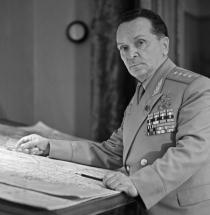 Едем дальше. Звучит музыка.Следующая остановка (слайд 7):Блюхера улицаБлюхера улица названа в марте 1970 года в честь Маршала Советского Союза Василия Константиновича Блюхера (1890-1938), который родился в деревне Барщинка Рыбинского уезда Ярославской губернии. Советский военный, государственный и партийный деятель. Маршал Советского Союза (1935), кавалер Ордена Красного Знамени № 1 (1918) и Ордена Красной Звезды № 1 (1930). В 1938 году был арестован в ходе массовых репрессий в РККА и 9 ноября 1938 года умер от закупорки артерии тромбом на следствии в Лефортовской тюрьме; в марте 1956 года реабилитирован.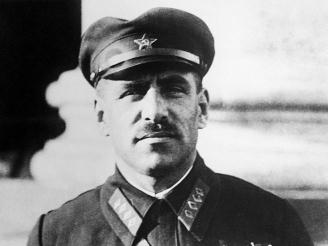 Внимание! Следующая оставновка: Труфанова улица (слайд 8)Труфанова улица названа в 1980-годах в честь Н. И. Труфанова (1900-1982) – полководца Великой Отечественной войны. Николай Иванович Труфанов Генерал-полковник, командарм, почетный гражданин города Лейпцига. Выпускник академии имени Фрунзе. Командовал 51-й армией в Сталинградской битве, участвовал в разгроме Котельниковской группировки противника. После войны был первым военным комендантом города Лейпцига. Родился 15 (2) мая 1900 в селе Великое Гаврилов-Ямского района Ярославской губернии.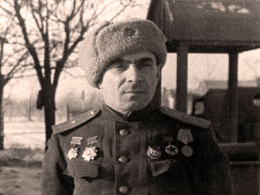 Звучит музыка. Проехались немного по дзержинскому району и поедем теперь в заволжский район. Подьезжаем к улице Докучалова (слайд 9) Докучалова улица и переулок в Заволжском районе Ярославля появились на свет в феврале 1948 года. Летчик, участник ВОВ, Герой Советского Союза Павел Семенович Докучалов (1921-1947) в детстве и юности жил в Ярославле, похоронен на родине.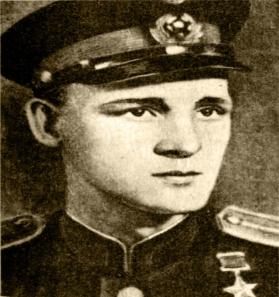 Еще одна улица заволжского района. Колышкина улица (слайд 10)Колышкина улица названа в октябре 1979 года в честь Героя Советского Союза, контр-адмирала Ивана Александровича Колышкина (1902-1970). Родился в Рыбинском уезде Ярославской губернии. Иван Александрович первый из советских моряков-подводников, удостоен в годы Великой Отечественной войны звания Герой Советского Союза.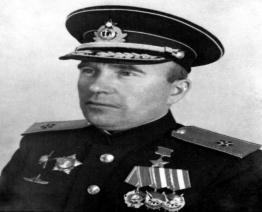 А теперь мы поедем в центральны район города, для этого нам надо переехать реку Волгу. И т.к. мы уже давно с вами путешествуем, давайте немного разомнемся на берегу реки ( слайд 11)Физкультминутка с движениями под музыку «Бравые солдаты».Бравые солдаты с песнями идут.(Маршировать).А мальчишки следом(Лёгкий бег)Радостно бегутЭх, левый, левый(Топают левой ногой)С песнями идут,А мальчишки следом радостно бегут.Хочется мальчишкам в армии служить(Отдают честь)Хочется мальчишкам(Присесть на одно колено)Подвиг совершить(Имитация стрельбы)Эх, левый, левый,(Топают левой ногой)в армии служить(Отдают честь)Хочется мальчишкам(Имитация броска гранаты)Подвиг совершитьХрабрые мальчишки(Водят пальцем из стороны в сторону)Нечего тужитьСкоро вы пойдёте в армию служить – (движения повторяются)Эх, левый, левый, нечего тужитьСкоро вы пойдёте в армию служитьБудете границы(Имитация просмотра из бинокля)Зорко охранятьБудете на страже(Стоим на месте, руки вдоль туловища)Родины стоятьЭх, левый, левый, зорко охранятьБудете на страже Родины стоять.Отдохнули, можно и дальше в путь. Подьезжаем к кировскому району. Максимова улица (слайд 12)Максимова улица в Кировском районе переименована в августе 1984 года в честь Александра Евгеньевича Максимова (1914-1984) – генерал-майора авиации, участника ВОВ, Героя Советского Союза, который последние годы жизни провел в Ярославле.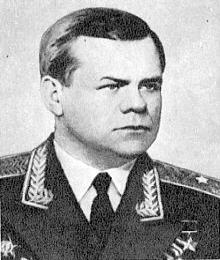 Еще одна улица центра города. Жукова улиц (слайд 13)Жукова улица названа в честь летчика Михаила Петровича Жукова (1917-1943) – участника Великой Отечественной войны, Героя Советского Союза. Родился 10 ноября 1917 года в деревне Ружбово Череповецкого уезда Новгородской губернии. После окончания Ярославского аэроклуба Михаил Жуков был отобран комиссией и направлен райвоенкоматом в 7-ю военную школу лётчиков имени Сталинградского Краснознаменного пролетариата. 29 июня 1941 года в воздушном бою над Псковским озером Михаил Петрович израсходовав весь боезапас и, не желая упустить врага, пикированием вогнал немецкий бомбардировщик в озеро. Сам же невредимым вернулся на свой аэродром.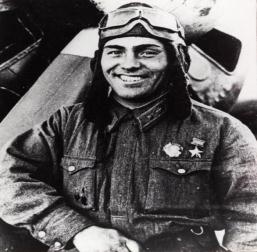 И вот подьехали к проспекту Толбухина почти в центре города (слайд 14)Толбухина проспект назван в честь Маршала Советского Союза Федора Ивановича Толбухина (1894-1949). Родился в д. Андроники Ярославской губернии. Выдающийся советский военачальник, Герой Советского Союза (посмертно), Народный герой Югославии, Герой Народной Республики Болгарии (посмертно), кавалер ордена «Победа».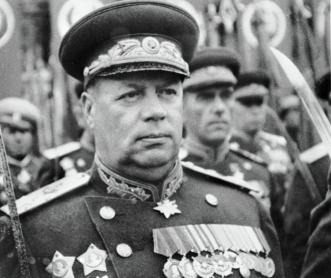  Еще одна улица, названная в честь героя в центральном районе города. Щапова улица.Щапова улица в Ленинском районе Ярославля (в прошлом – часть Фибролитового пос.) была переименована в июле 1965 года. Воспитанник Ярославского аэроклуба, летчик, Герой Советского Союза Борис Дмитриевич Щапов (1921-1944) до войны учился и работал в Ярославле.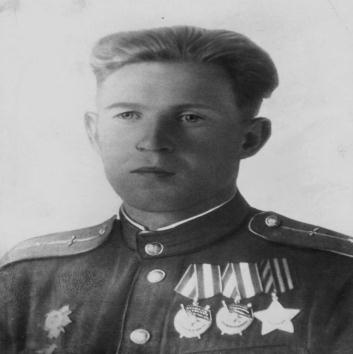 Чтобы вас заинтриговать и дать пищу для ума. Предлагаем вам самим узнать об улицах красноперекопского района таких как : улица Карабулина, Маланова улица, Посохова улица, Сергея Новожилова улица. Узнайте самстоятельно в честь кого они названы, какие звания имели эти герои.И в конце нашего путешествия предлагаем проехаться по району, где находится наш детский сад. Кривова улица (слайд 16)Кривова улица на Суздалке во Фрунзенском районе (бывшая Ключевая ул.) переименована в июле 1965 года в связи с празднованием 20-й годовщины Победы в ВОВ. Названа в честь летчика Николая Александровича Кривова (1922-1943) – Героя Советского Союза, уроженца Ярославля.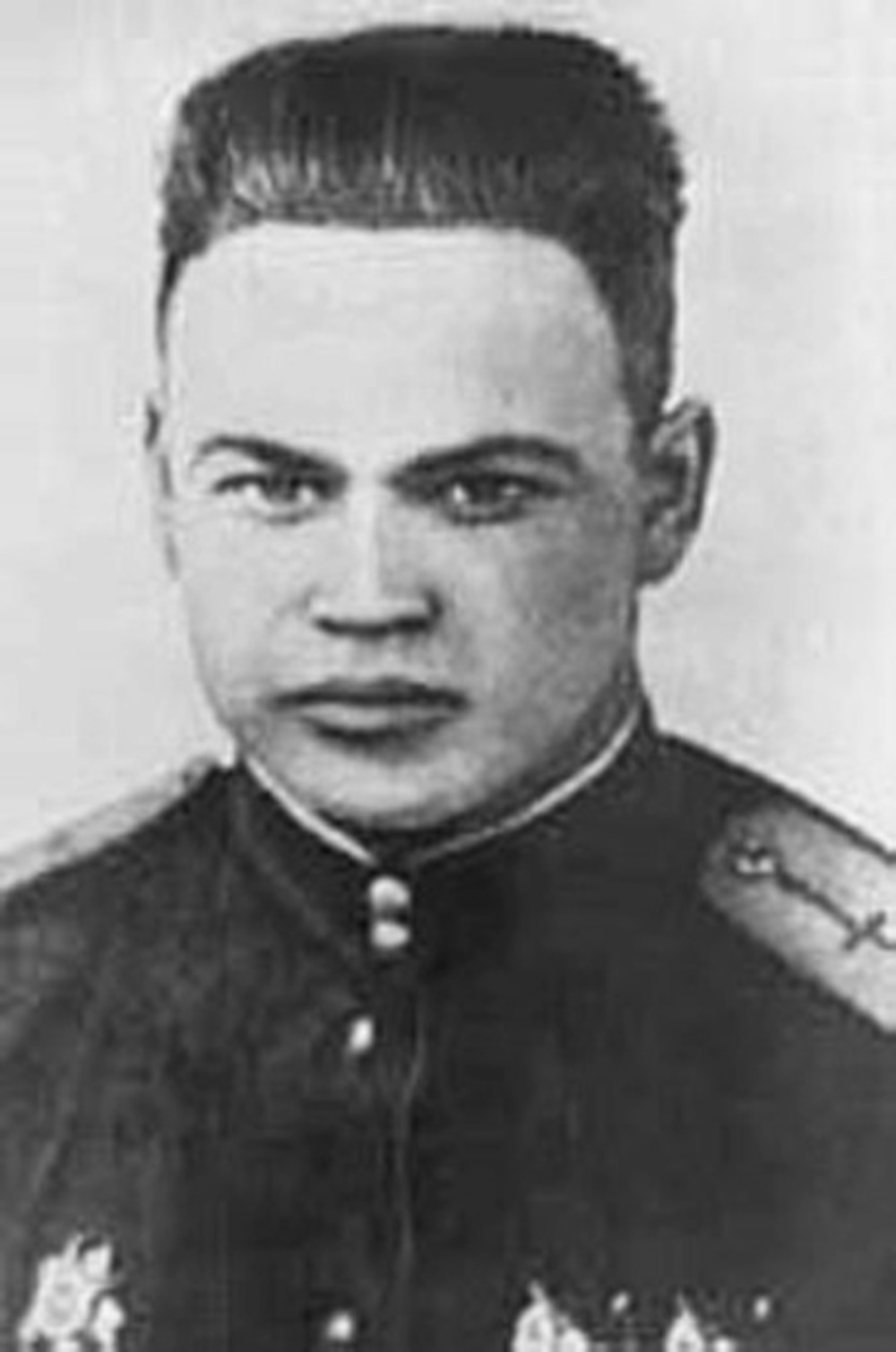 А вот и улица Расковой (лайд 17)Расковой улица на Суздалке во Фрунзенском районе названа так в конце 1950-х. Летчица-штурман, Герой Советского Союза Марина Михайловна Раскова (1912-1943) во время ВОВ была командиром женского бомбардировочного полка.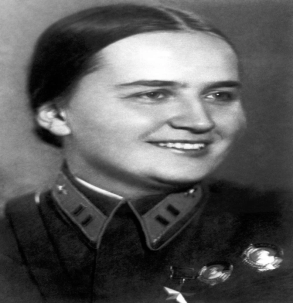 Талалихина улица (слайд 18)Талалихина улица в поселке Сокол Фрунзенского района появилась в конце 1950-х. Известно, что летчик, Герой Советского Союза Виктор Васильевич Талалихин (1918-1941) одним из первых во время ВОВ применил ночной таран.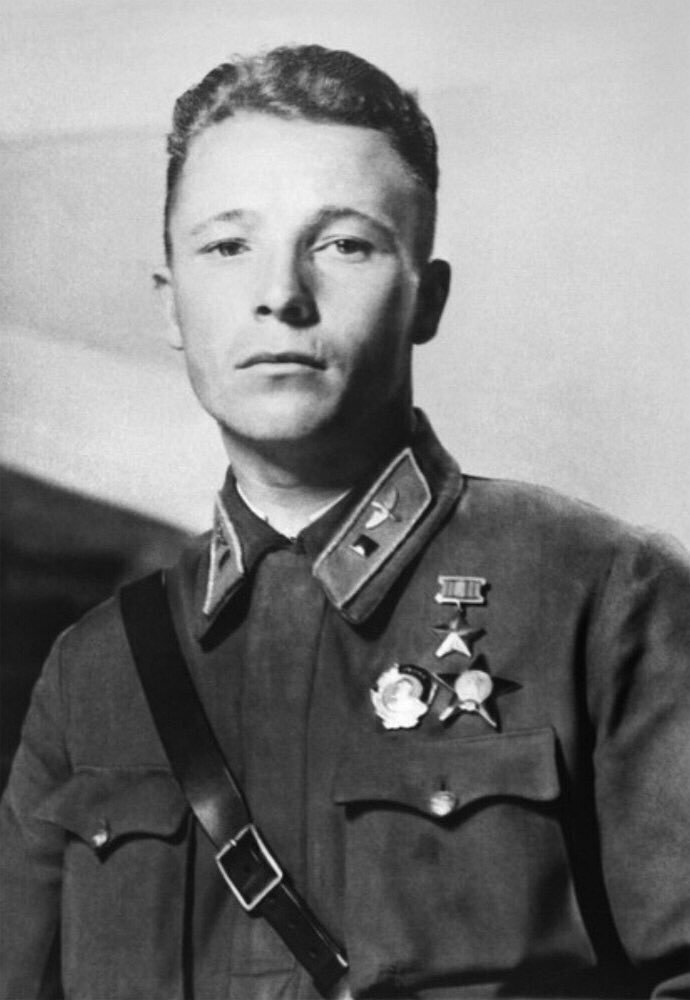 Вот мы и закончили наше путешествие.Чтоб вернуться, давайте опять перешагнем волшебную черту. Мы надеемся, что вам было интересно и познавательно. Героев вечно помнить имена.Героев вечно помнить имена -Святое дело власти и народа.Немало жизней унесла война -Нам  дороги и мир наш и свобода.Мальчишек тех, далёких летВ горниле страшном та война кромсала.Неизгладимый и кровавый след,В сознанье наше намертво вписала.За ними шли девчонки на войну,Забыв про всё, про девичьи услады.И гибли за любимую страну, -Во имя мира шли сквозь все преграды.Земля им пухом, всем, отдавшим жизнь,Хвала и честь,  оставшимся   живыми.Их подвиг сей, как образец держи -Храни России славное ты имя.Так повелось в былые времена,Покроет мхом места боёв природа.Но помнить всех героев имена -Святое дело, власти и народа!